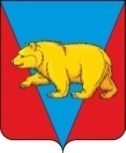 НИКОЛЬСКИЙ СЕЛЬСКИЙ  СОВЕТ ДЕПУТАТОВАБАНСКОГО РАЙОНА КРАСНОЯРСКОГО КРАЯРЕШЕНИЕ20.12.2021                                      с. Никольск                                        № 15-71Р    О внесении изменений в Решение Никольского сельского Совета депутатов от 21.07.2017 № 16-44Р «Об утверждении Порядка проведения оценки регулирующего воздействия проектов муниципальных нормативных правовых актов Никольского сельсовета и экспертизы муниципальных нормативных правовых актов Никольского сельсовета»     В соответствии со статьей 46 Федерального закона от 06.10.2003 № 131-ФЗ «Об общих принципах организации местного самоуправления в Российской Федерации» (в редакции Федерального закона от 11.06.2021 № 170-ФЗ), руководствуясь Уставом Никольского сельсовета Абанского района Красноярского края Никольский сельский Совет депутатов РЕШИЛ:     1. Внести в Решение Никольского сельского Совета депутатов от 21.07.2017 № 16-44Р «Об утверждении Порядка проведения оценки регулирующего воздействия проектов муниципальных нормативных правовых актов Никольского сельсовета и экспертизы муниципальных нормативных правовых актов Никольского сельсовета» следующие изменения:     1.1. В пункте 2.1. раздела 2 Приложения к Акту слова «обязанности для субъектов предпринимательской и инвестиционной деятельности» заменить словами «обязательные требования для субъектов предпринимательской и иной экономической деятельности, обязанности для субъектов инвестиционной деятельности».     2. Контроль за исполнением настоящего Решения оставляю за собой.     3.Настоящее Решение подлежит размещению на официальном сайте администрации Никольского сельсовета.      4. Настоящее Решение вступает в силу после его официального опубликования в периодическом печатном издании «Ведомости органов местного самоуправления Никольский сельсовет»Председатель Никольского сельскогоСовета депутатовГлава сельсовета                                                                         С.Ф.Охотникова